Задача тестирования – выявить у подростков и молодых людей личностные (поведенческие, психологические) особенности, которые при определенных обстоятельствах могут стать  (или уже стали) значимыми факторами риска употребления ПАВ и организовать соответствую деятельность специалистов, осуществляющих воспитательную и профилактическую, психолого-педагогическую и социальную помощь обучающимся.Твое участие в тестировании для педагогов поможет найти более верные пути организации воспитательной деятельности, превентивной помощи тебе и твоим сверстникам, снижающей риск оказаться вовлеченным в проблемы, связанные с приемом наркотиков. При желании ты можешь проконсультироваться с психологом по результатам тестирования, узнать свои данные.Понимание себя позволит избежать импульсивных, неконтролируемых решений, быть более подготовленным к возможным ситуациям риска.Проводимое тестирование может позволить избежать сиюминутных решений и задуматься о последствиях знакомства с вредоносными препаратами.Акцентируем Ваше внимание, что социально-психологическое тестирование является добровольным и анонимным:в СПТ принимают участие только те обучающиеся в возрасте 15 лет и старше, которые дали письменное информированное согласие. Если обучающемуся нет 15 лет, он участвует в тестировании исключительно при наличии письменного информированного согласия одного из родителей (законных представителей).   личные данные ребенка кодируются. Конфиденциальность при проведении СПТ и хранении информированных согласий обеспечивает директор образовательной организации; соблюдать конфиденциальность при хранении и использовании результатов тестирования обязаны органы исполнительной власти.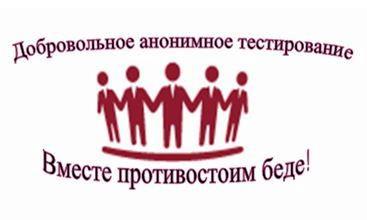 Примите верное решение! Участвуйте в социально-психологическом тестировании!ДЕПАРТАМЕНТ ОБРАЗОВАНИЯ И МОЛОДЕЖНОЙ ПОЛИТИКИ НЕФТЕЮГАНСКОГО РАЙОННАПамятка для обучающихся и родителейО социально-психологическом тестировании в образовательных организациях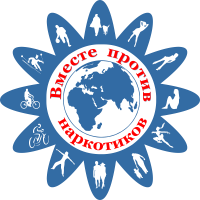 «Тот, кто сказал, что зомби не существует, не был знаком с пьяницами и наркоманами», Дарий, философНаркомания – это факт, а не миф!Информация к размышлению: В России ежегодно гибнет 100 тыс. молодых людей в возрасте от 15 до 34 лет, 70 тыс. из них уходят из жизни по причине отказа внутренних органов, вызванного регулярным употреблением наркотиков. Наркомания – хроническое, психическое, неизлечимое заболевание. Связано с систематическим приемом ПАВ, имеет негативные последствия для организма и личности больного. Помощь ориентирована на достижение ремиссии, способности обходиться без наркотиков в ситуации зависимости от них.Большинство людей, не пробовавших в своей жизни наркотиков, считают, что наркомания им не грозит. Но стоит отметить, что также считали большинство наркоманов до первого приема наркотика. Коварство этой болезни состоит в том, что время ее наступления нельзя предугадать. Зависимость от ПАВ формируется при более или менее систематическом приеме ПАВ, однако время перехода употребления ПАВ в болезнь индивидуально специфично и предсказать его невозможно. В качестве артефакта: Даже однократное употребление может привести к зависимости от наркотиков! Многие люди думают, что знают, какими бывают причины наркомании и, что заставляет людей принимать наркотики или алкоголь. Однако причин наркомании множество и у каждого кто с этим связан свои.Наркотик может восприниматься твоими сверстниками как средство преодоления проблем одиночества, нарушенной коммуникации, плохого самочувствия и т.д., что фактически создает иллюзию разрешения проблем в результате употребления психоактивного вещества.Зависимость от ПАВ означает зачастую, что молодой человек не нашел адекватного способа решения возникшей проблемы.Социально-психологическое тестирование не выявляет подростков, употребляющих наркотики. Оно не предполагает постановки какого-либо диагноза. 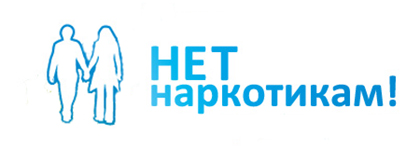 Уважаемые родители!Ребята, девушки и юноши!Вы знаете, что по всей России в образовательных  организациях проводится процедура социально-психологического тестирования с целью выявления риска начала потребления наркотических средств.По нормам ВОЗ (всемирной организации здравоохранения), если доля наркоманов составляет 7 и более процентов от общего населения страны, то в этой стране наступают необратимые процессы деградации населения. Также по данным ВОЗ было выявлено, что наркомания постоянно «молодеет». А рост количества преступлений, совершаемых наркоманами, постоянно растет.По сведениям Минздрава РФ, порядка 15-30 процентов студентов высших и средних учебных заведений и 10-13 процентов учащихся старших классов средних школ имеют опыт употребления наркотиков.